TEST - LA PROTECTION DE L’ENVIRONNEMENT  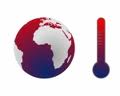 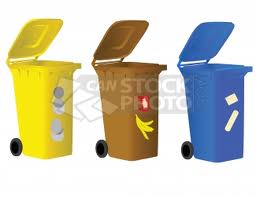 Ex. 1. Complétez les expressions:Des gaz ...Une piste ...Des espaces ...De l’essence sans ...La couche d’...Des ordures ...Du carburant ...L’effet de ...Ex. 2. Associez les mots de 2 colonnes de sens logigue.Ex. 3. Enumérez 3 autres gestes écologigues.............................................................................................................................................................................................................................................................................................................................................................................................................................................................................................................................................................................................................................................EX. 4. D’après les dessins devine de quoi s’agit-il.1.                      2.                      3.                  4. 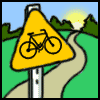 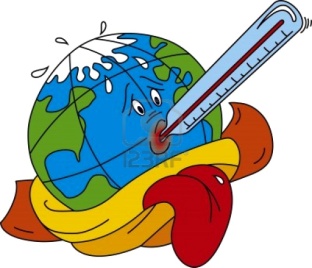 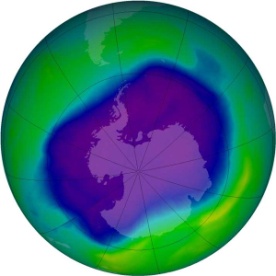 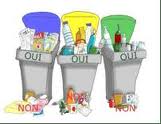 5.             6.                           7.                   8.      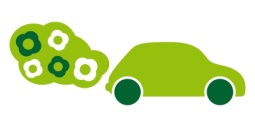 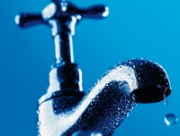 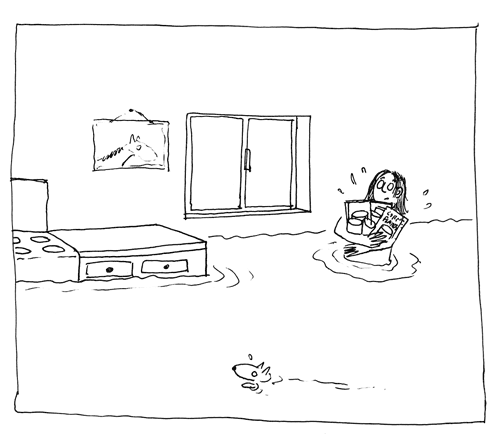 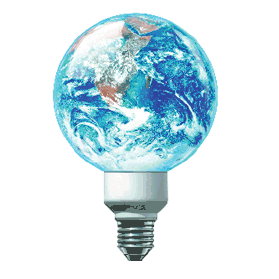 9.          10.    11    12.    13.  14. 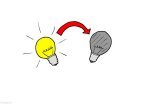 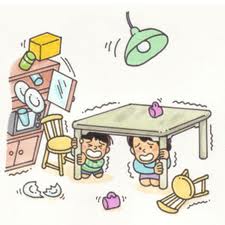 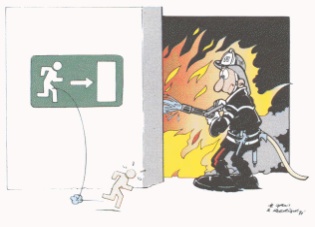 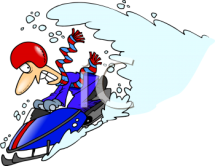 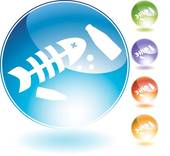 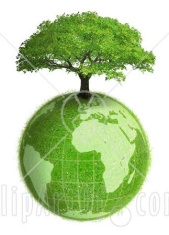 TrierEmettreConstruireAménagerPolluerRecyclerBaisserEteindreNe pas gaspillerUne usine de traitement des déchetsLa lumièreL’airL’espaceLe verreLe chauffageLes déchetsL’eauDes gaz